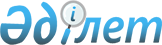 О внесении изменений в решение Петропавловского городского маслихата от 23 декабря 2015 года № 41/1 "О бюджете города Петропавловска на 2016 - 2018 годы"Решение Петропавловского городского маслихата Северо-Казахстанской области от 28 июля 2016 года № 3. Зарегистрировано Департаментом юстиции Северо-Казахстанской области 17 августа 2016 года № 3860      В соответствии со статьями 106 и 109 Бюджетного кодекса Республики Казахстан от 4 декабря 2008 года, статьей 6 Закона Республики Казахстан от 23 января 2001 года "О местном государственном управлении и самоуправлении в Республике Казахстан", Петропавловский городской маслихат РЕШИЛ:

       1. Внести в решение Петропавловского городского маслихата от 23 декабря 2015 года № 41/1 "О бюджете города Петропавловска на 2016 - 2018 годы" (зарегистрировано в Реестре государственной регистрации нормативных правовых актов под № 3551 от 13 января 2016 года, опубликовано 12 февраля 2016 года в газете "Қызылжар Нұры" № 6, в газете "Проспект СК" № 7) следующие изменения:

       пункт 1 изложить в следующей редакции: 

       "1. Утвердить бюджет города Петропавловска на 2016-2018 годы согласно приложения 1 соответственно, в том числе на 2016 год в следующих объемах: 

       1) доходы – 21 445 571,6 тысяч тенге, в том числе по:

       налоговым поступлениям – 10 571 072 тысячи тенге;

       неналоговым поступлениям – 155 903,9 тысяч тенге;

       поступлениям от продажи основного капитала – 224 233 тысячи тенге;

       поступления трансфертов – 10 494 362,7 тысяч тенге; 

       2) затраты – 26 007 924,2 тысяч тенге; 

       3) чистое бюджетное кредитование – 3 287 388 тысяч тенге, в том числе:

       бюджетные кредиты – 3 287 388 тысяч тенге;

       погашение бюджетных кредитов – 0; 

       4) сальдо по операциям с финансовыми активами – 0:

       приобретение финансовых активов – 0;

       поступления от продажи финансовых активов государства – 0;

       5) дефицит бюджета – -7 849 740,6 тысяч тенге;

       6) финансирование дефицита – 7 849 740,6 тысяч тенге.";

       приложение 1 к указанному решению изложить в новой редакции согласно приложения 1 к настоящему решению;

       2. Настоящее решение вводится в действие с 1 января 2016 года.

 Бюджет города Петропавловска на 2016 год
					© 2012. РГП на ПХВ «Институт законодательства и правовой информации Республики Казахстан» Министерства юстиции Республики Казахстан
				
      Председатель сессии
Петропавловского городского
маслихата

О. Завьялов

      Секретарь Петропавловского
городского маслихата

А.Бердагулов
Приложение 1 к решению городского маслихата № 3 от 28 июля 2016 годаПриложение 1 к решению городского маслихата № 41 от 23 декабря 2015 годаКатегория

Категория

Категория

Категория

Сумма (тысяч тенге)

Класс

Сумма (тысяч тенге)

Подкласс

Подкласс

Сумма (тысяч тенге)

Наименование

I. Доходы

21 445 571,6

1

Налоговые поступления

10 571 072,0

03

Социальный налог

4 819 846,0

1

Социальный налог

4 819 846,0

04

Hалоги на собственность

2 222 456,0

1

Hалоги на имущество

1 453 256,0

3

Земельный налог

174 200,0

4

Hалог на транспортные средства

595 000,0

05

Внутренние налоги на товары, работы и услуги

3 185 904,0

2

Акцизы

2 536 000,0

3

Поступления за использование природных и других ресурсов

229 000,0

4

Сборы за ведение предпринимательской и профессиональной деятельности

397 631,0

5

Налог на игорный бизнес

23 273,0

08

Обязательные платежи, взимаемые за совершение юридически значимых действий и (или) выдачу документов уполномоченными на то государственными органами или должностными лицами

342 866,0

1

Государственная пошлина

342 866,0

2

Неналоговые поступления

155 903,9

01

Доходы от государственной собственности

74 175,0

5

Доходы от аренды имущества, находящегося в государственной собственности

74 175,0

06

Прочие неналоговые поступления

81 728,9

1

Прочие неналоговые поступления

81 728,9

3

Поступления от продажи основного капитала

224 233,0

01

Продажа государственного имущества, закрепленного за государственными учреждениями

108 000,0

1

Продажа государственного имущества, закрепленного за государственными учреждениями

108 000,0

03

Продажа земли и нематериальных активов

116 233,0

1

Продажа земли

104 733,0

2

Продажа нематериальных активов

11 500,0

4

Поступления трансфертов 

10 494 362,7

02

Трансферты из вышестоящих органов государственного управления

10 494 362,7

2

Трансферты из областного бюджета

10 494 362,7

Функциональная группа

Сумма (тысяч тенге)

Администратор

Сумма (тысяч тенге)

Программа

Сумма (тысяч тенге)

Наименование

II.Затраты

26 007 924,2

1

Государственные услуги общего характера

524 358,2

112

Аппарат маслихата района (города областного значения)

17 452,0

001

Услуги по обеспечению деятельности маслихата района (города областного значения)

17 452,0

122

Аппарат акима района (города областного значения)

337 610,1

001

Услуги по обеспечению деятельности акима района (города областного значения)

201 311,0

003

Капитальные расходы государственного органа

136 299,1

452

Отдел финансов района (города областного значения)

43 148,1

001

Услуги по реализации государственной политики в области исполнения бюджета и управления коммунальной собственностью района (города областного значения)

30 110,0

003

Проведение оценки имущества в целях налогообложения

9 633,1

010

Приватизация, управление коммунальным имуществом, постприватизационная деятельность и регулирование споров, связанных с этим

3 175,0

018

Капитальные расходы государственного органа

230,0

453

Отдел экономики и бюджетного планирования района (города областного значения)

22 675,0

001

Услуги по реализации государственной политики в области формирования и развития экономической политики, системы государственного планирования

22 445,0

004

Капитальные расходы государственного органа

230,0

454

Отдел предпринимательства и сельского хозяйства района (города областного значения)

21 946,0

001

Услуги по реализации государственной политики на местном уровне в области развития предпринимательства и сельского хозяйства

21 716,0

007

Капитальные расходы государственного органа

230,0

458

Отдел жилищно-коммунального хозяйства, пассажирского транспорта и автомобильных дорог района (города областного значения)

81 527,0

001

Услуги по реализации государственной политики на местном уровне в области жилищно-коммунального хозяйства, пассажирского транспорта и автомобильных дорог

77 197,0

013

Капитальные расходы государственного органа

4 330,0

2

Оборона

33 724,0

122

Аппарат акима района (города областного значения)

33 724,0

005

Мероприятия в рамках исполнения всеобщей воинской обязанности

33 724,0

3

Общественный порядок, безопасность, правовая, судебная, уголовно-исполнительная деятельность

50 253,6

458

Отдел жилищно-коммунального хозяйства, пассажирского транспорта и автомобильных дорог района (города областного значения)

50 253,6

021

Обеспечение безопасности дорожного движения в населенных пунктах

50 253,6

Функциональная группа

Сумма (тысяч тенге)

Администратор 

Сумма (тысяч тенге)

Программа

Сумма (тысяч тенге)

Наименование

4

Образование

7 810 750,6

464

Отдел образования района (города областного значения)

7 609 023,0

001

Услуги по реализации государственной политики на местном уровне в области образования

25 876,0

003

Общеобразовательное обучение

4 916 393,0

004

Информатизация системы образования в государственных учреждениях образования района (города областного значения)

55 096,0

005

Приобретение и доставка учебников, учебно-методических комплексов для государственных учреждений образования района (города областного значения)

137 114,0

006

Дополнительное образование для детей

349 812,0

009

Обеспечение деятельности организаций дошкольного воспитания и обучения

1 030 497,0

012

Капитальные расходы государственного органа

230,0

015

Ежемесячные выплаты денежных средств опекунам (попечителям) на содержание ребенка-сироты (детей-сирот), и ребенка (детей), оставшегося без попечения родителей

62 087,0

022

Выплата единовременных денежных средств казахстанским гражданам, усыновившим (удочерившим) ребенка (детей)-сироту и ребенка (детей), оставшегося без попечения родителей

1 591,0

029

Обследование психического здоровья детей и подростков и оказание психолого-медико-педагогической консультативной помощи населению

12 213,0

040

Реализация государственного образовательного заказа в дошкольных организациях образования

829 825,0

067

Капитальные расходы подведомственных государственных учреждений и организаций

188 289,0

467

Отдел строительства района (города областного значения)

25 453,6

037

Строительство и реконструкция объектов дошкольного воспитания и обучения

25 453,6

465

Отдел физической культуры и спорта района (города областного значения)

176 274,0

017

Дополнительное образование для детей и юношества по спорту

176 274,0

6

Социальная помощь и социальное обеспечение

814 124,0

464

Отдел образования района (города областного значения)

15 411,0

030

Содержание ребенка (детей), переданного патронатным воспитателям

15 411,0

451

Отдел занятости и социальных программ района (города областного значения)

797 820,0

001

Услуги по реализации государственной политики на местном уровне в области обеспечения занятости и реализации социальных программ для населения

72 584,0

002

Программа занятости

195 333,0

005

Государственная адресная социальная помощь

30 080,0

006

Оказание жилищной помощи

37 116,0

007

Социальная помощь отдельным категориям нуждающихся граждан по решениям местных представительных органов

158 017,0

Функциональная группа

Сумма (тысяч тенге)

Администратор 

Сумма (тысяч тенге)

Программа

Сумма (тысяч тенге)

Наименование

010

Материальное обеспечение детей-инвалидов, воспитывающихся и обучающихся на дому

4 688,0

011

Оплата услуг по зачислению, выплате и доставке пособий и других социальных выплат

900,0

013

Социальная адаптация лиц, не имеющих определенного местожительства

53 628,0

014

Оказание социальной помощи нуждающимся гражданам на дому

94 537,0

016

Государственные пособия на детей до 18 лет

8 166,0

017

Обеспечение нуждающихся инвалидов обязательными гигиеническими средствами и предоставление услуг специалистами жестового языка, индивидуальными помощниками в соответствии с индивидуальной программой реабилитации инвалида

137 593,0

021

Капитальные расходы государственного органа 

1 000,0

050

Реализация Плана мероприятий по обеспечению прав и улучшению качества жизни инвалидов в Республике Казахстан на 2012 – 2018 годы

2 798,0

067

Капитальные расходы подведомственных государственных учреждений и организаций

1 380,0

458

Отдел жилищно-коммунального хозяйства, пассажирского транспорта и автомобильных дорог района (города областного значения)

893,0

050

Реализация Плана мероприятий по обеспечению прав и улучшению качества жизни инвалидов в Республике Казахстан на 2012 – 2018 годы

893,0

7

Жилищно-коммунальное хозяйство

9 202 157,0

467

Отдел строительства района (города областного значения)

6 931 876,9

003

Проектирование и (или) строительство, реконструкция жилья коммунального жилищного фонда

4 829 484,4

004

Проектирование, развитие и (или) обустройство инженерно-коммуникационной инфраструктуры

2 068 687,1

072

Строительство служебного жилища, развитие инженерно-коммуникационной инфраструктуры и строительство, достройка общежитий для молодежи в рамках Дорожной карты занятости 2020

33 705,4

458

Отдел жилищно-коммунального хозяйства, пассажирского транспорта и автомобильных дорог района (города областного значения)

2 248 667,1

002

Изъятие, в том числе путем выкупа земельных участков для государственных надобностей и связанное с этим отчуждение недвижимого имущества

47 350,0

003

Организация сохранения государственного жилищного фонда

20 000,0

004

Обеспечение жильем отдельных категорий граждан

491 000,0

012

Функционирование системы водоснабжения и водоотведения

143 276,8

Функциональная группа

Сумма (тысяч тенге)

Администратор 

Сумма (тысяч тенге)

Программа

Сумма (тысяч тенге)

Наименование

015

Освещение улиц в населенных пунктах

337 468,7

016

Обеспечение санитарии населенных пунктов

278 881,2

017

Содержание мест захоронений и захоронение безродных

17 099,8

018

Благоустройство и озеленение населенных пунктов

788 097,0

026

Организация эксплуатации тепловых сетей, находящихся в коммунальной собственности районов (городов областного значения)

50 641,2

028

Развитие коммунального хозяйства

37 168,4

029

Развитие системы водоснабжения и водоотведения

36 684,0

031

Изготовление технических паспортов на объекты кондоминиумов

1 000,0

464

Отдел образования района (города областного значения)

6 952,0

026

Ремонт объектов в рамках развития городов и сельских населенных пунктов по Дорожной карте занятости 2020

6 952,0

465

Отдел физической культуры и спорта района (города областного значения)

649,0

009

Ремонт объектов в рамках развития городов и сельских населенных пунктов по Дорожной карте занятости 2020

649,0

479

Отдел жилищной инспекции района (города областного значения)

14 012,0

001

Услуги по реализации государственной политики на местном уровне в области жилищного фонда

13 782,0

005

Капитальные расходы государственного органа

230,0

8

Культура, спорт, туризм и информационное пространство

387 254,9

455

Отдел культуры и развития языков района (города областного значения)

114 617,0

003

Поддержка культурно-досуговой работы

114 617,0

465

Отдел физической культуры и спорта района (города областного значения)

47 222,0

006

Проведение спортивных соревнований на районном (города областного значения) уровне

5 632,0

032

Капитальные расходы подведомственных государственных учреждений и организаций

41 590,0

455

Отдел культуры и развития языков района (города областного значения)

36 568,0

006

Функционирование районных (городских) библиотек

34 357,0

007

Развитие государственного языка и других языков народа Казахстана

2 211,0

456

Отдел внутренней политики района (города областного значения)

27 368,0

002

Услуги по проведению государственной информационной политики

27 368,0

455

Отдел культуры и развития языков района (города областного значения)

20 041,0

001

Услуги по реализации государственной политики на местном уровне в области развития языков и культуры

13 630,0

010

Капитальные расходы государственного органа

224,0

032

Капитальные расходы подведомственных государственных учреждений и организаций

6 187,0

Функциональная группа

Сумма (тысяч тенге)

Администратор 

Сумма (тысяч тенге)

Программа

Сумма (тысяч тенге)

Наименование

456

Отдел внутренней политики района (города областного значения)

66 142,0

001

Услуги по реализации государственной политики на местном уровне в области информации, укрепления государственности и формирования социального оптимизма граждан

60 884,0

003

Реализация мероприятий в сфере молодежной политики

5 028,0

006

Капитальные расходы государственного органа 

230,0

465

Отдел физической культуры и спорта района (города областного значения)

15 209,0

001

Услуги по реализации государственной политики на местном уровне в сфере физической культуры и спорта

12 429,0

004

Капитальные расходы государственного органа 

2 780,0

467

Отдел строительства района (города областного значения)

60 087,9

008

Развитие объектов спорта

31 587,9

011

Развитие объектов культуры

28 500,0

10

Сельское, водное, лесное, рыбное хозяйство, особо охраняемые природные территории, охрана окружающей среды и животного мира, земельные отношения

71 313,4

463

Отдел земельных отношений района (города областного значения)

31 796,0

001

Услуги по реализации государственной политики в области регулирования земельных отношений на территории района (города областного значения)

31 566,0

007

Капитальные расходы государственного органа 

230,0

473

Отдел ветеринарии района (города областного значения)

39 517,4

001

Услуги по реализации государственной политики на местном уровне в сфере ветеринарии

22 727,4

005

Обеспечение функционирования скотомогильников (биотермических ям)

6 577,0

006

Организация санитарного убоя больных животных

68,0

007

Организация отлова и уничтожения бродячих собак и кошек

8 219,0

008

Возмещение владельцам стоимости изымаемых и уничтожаемых больных животных, продуктов и сырья животного происхождения

68,0

009

Проведение ветеринарных мероприятий по энзоотическим болезням животных

181,0

010

Проведение мероприятий по идентификации сельскохозяйственных животных

150,0

011

Проведение противоэпизоотических мероприятий

1 527,0

11

Промышленность, архитектурная, градостроительная и строительная деятельность

70 596,0

467

Отдел строительства района (города областного значения)

34 684,0

001

Услуги по реализации государственной политики на местном уровне в области строительства

30 354,0

017

Капитальные расходы государственного органа 

4 330,0

468

Отдел архитектуры и градостроительства района (города областного значения)

35 912,0

001

Услуги по реализации государственной политики в области архитектуры и градостроительства на местном уровне 

18 597,0

Функциональная группа

Сумма (тысяч тенге)

Администратор 

Сумма (тысяч тенге)

Программа

Сумма (тысяч тенге)

Наименование

003

Разработка схем градостроительного развития территории района и генеральных планов населенных пунктов

17 085,0

004

Капитальные расходы государственного органа 

230,0

12

Транспорт и коммуникации

2 001 807,7

458

Отдел жилищно-коммунального хозяйства, пассажирского транспорта и автомобильных дорог района (города областного значения)

2 001 807,7

022

Развитие транспортной инфраструктуры

115 653,8

023

Обеспечение функционирования автомобильных дорог

1 009 142,8

024

Организация внутрипоселковых (внутригородских), пригородных и внутрирайонных общественных пассажирских перевозок

18 668,5

045

Капитальный и средний ремонт автомобильных дорог районного значения и улиц населенных пунктов

858 342,6

13

Прочие

1 523 699,5

452

Отдел финансов района (города областного значения)

205 378,9

012

Резерв местного исполнительного органа района (города областного значения)

205 378,9

458

Отдел жилищно-коммунального хозяйства, пассажирского транспорта и автомобильных дорог района (города областного значения)

1 318 320,6

043

Развитие инженерной инфраструктуры в рамках Программы развития регионов до 2020 года

1 318 320,6

14

Обслуживание долга 

6 179,9

452

Отдел финансов района (города областного значения)

6 179,9

013

Обслуживание долга местных исполнительных органов по выплате вознаграждений и иных платежей по займам из областного бюджета

6 179,9

15

Трансферты

3 511 705,4

452

Отдел финансов района (города областного значения)

3 511 705,4

006

Возврат неиспользованных (недоиспользованных) целевых трансфертов

170 898,9

007

Бюджетные изъятия

3 312 108,0

052

Возврат сумм неиспользованных (недоиспользованных) целевых трансфертов на развитие, выделенных в истекшем финансовом году, разрешенных доиспользовать по решению Правительства Республики Казахстан

1,1

054

Возврат сумм неиспользованных (недоиспользованных) целевых трансфертов, выделенных из республиканского бюджета за счет целевого трансферта из Национального фонда Республики Казахстан

28 697,4

III. Чистое бюджетное кредитование

3 287 388,0

Бюджетные кредиты

3 287 388,0

7

Жилищно-коммунальное хозяйство

3 287 388,0

458

Отдел жилищно-коммунального хозяйства, пассажирского транспорта и автомобильных дорог района (города областного значения)

3 287 388,0

053

Кредитование на реконструкцию и строительство систем тепло-, водоснабжения и водоотведения

3 287 388,0

V. Дефицит (профицит) бюджета

-7 849 740,6

VI. Финансирование дефицита (использование профицита) бюджета

7 849 740,6

Категория

Категория

Категория

Категория

Сумма (тысяч тенге)

Класс

Класс

Класс

Сумма (тысяч тенге)

Подкласс

Подкласс

Сумма (тысяч тенге)

Наименование

Сумма (тысяч тенге)

7

Поступления займов

7 652 366,8

1

Внутренние государственные займы

7 652 366,8

2

Договоры займа

7 652 366,8

03

Займы, получаемые местным исполнительным органом района (города областного значения)

7 652 366,8

16

Погашение займов

236 628,9

452

Отдел финансов района (города областного значения)

236 628,9

008

Погашение долга местного исполнительного органа перед вышестоящим бюджетом

179 900,0

021

Возврат неиспользованных бюджетных кредитов, выданных из местного бюджета

56 728,9

Категория

Категория

Категория

Категория

Сумма (тысяч тенге)

Класс

Класс

Класс

Сумма (тысяч тенге)

Подкласс

Подкласс

Сумма (тысяч тенге)

Наименование

Сумма (тысяч тенге)

8

Используемые остатки бюджетных средств 

434 002,7

01

Остатки бюджетных средств 

434 002,7

1

Свободные остатки бюджетных средств 

434 002,7

